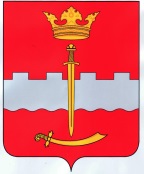 СЕЛЬСКАЯ ДУМАСЕЛЬСКОГО ПОСЕЛЕНИЯ «СЕЛО КРЕМЕНСКОЕ»РЕШЕНИЕОб утверждении отчета исполнении бюджетасельского поселения «Село Кременское»за 2021 год.    Рассмотрев обращение Главы  администрации сельского  поселения «Село Кременское», результаты публичных слушаний  по  проекту Решения  «ОБ  отчете  исполнения  бюджета  сельского  поселения «Село Кременское» за 2021 год и руководствуясь  действующим  законодательством, Сельская  ДумаРЕШИЛА:Утвердить  отчет об исполнении бюджета сельского поселения «Село Кременское» за 2021 год по  доходам в сумме -  7 976 735,73 рублей, в том числе объем безвозмездных поступлений в сумме – 3 774 949,80 рублей, по расходам в сумме -  6 052 384,69 рублей, профицит в сумме – 1 924 351,04 рублей.Утвердить следующие показатели исполнения бюджета сельского поселения «Село Кременское» за 2021 год:2.1. по кодам классификации доходов в соответствии с Приложением № 1 к настоящему Решению;2.2. по ведомственной структуре расходов бюджета сельского поселения «Село Кременское» в соответствии с Приложением № 2 к настоящему Решению;2.3. по распределению бюджетных ассигнований бюджета по разделам, подразделам, целевым статьям (муниципальным программам и непрограммным направлениям деятельности) группам, подгруппам, видов расходов классификации расходов бюджета за 2021 год в соответствии с Приложением № 3 к настоящему Решению;2.4 по распределению бюджетных ассигнований бюджета по целевым статьям (муниципальным программам и непрограммным направлениям деятельности) группам и подгруппам видов классификации расходов бюджета за 2021 год в соответствии с Приложением № 4 к настоящему Решению;2.5. по источникам внутреннего финансирования дефицита бюджета сельского поселения «Село Кременское» за 2021 год в соответствии с приложением № 5 к настоящему Решению.3. Принять к сведению информацию:3.1. об использовании средств резервного фонда сельского поселения «Село Кременское» на 01 января 2022 года (Приложение № 6 к настоящему Решению);3.2. о численности муниципальных служащих и работников администрации сельского поселения «Село Кременское» и о затратах на их содержание по состоянию на 1 января 2022 года (Приложение № 7 к настоящему Решению).4. Обнародовать настоящее Решение в соответствии с порядком, действующим на территории сельского поселения «Село Кременское».Глава сельского поселения«Село Кременское»                                                                                              В.В. Рыбаков    Приложение № 1 к Решению Сельской Думы от  02.02.2022 №  37Показатели по кодам классификации доходовсельского поселения «Село Кременское»  (рублей)Приложение № 2 к Решению Сельской Думы от 02.02. 2022 №  37Ведомственная структура расходов сельского поселения «Село Кременское» за 2021 год(рублей)Приложение № 3 к Решению Сельской Думы от 02.02.2022 №  37Распределение бюджетных ассигнований бюджета сельского поселения «Село Кременское» по разделам, подразделам, целевым статьям (муниципальным программам и непрограммным направлениям деятельности),
группам и подгруппам видов расходов классификации расходов бюджетов(рублей)Приложение № 4 к Решению Сельской Думы от  02.02.2022 №  37Распределение бюджетных ассигнований бюджета сельского поселения «Село Кременское» по целевым статьям (муниципальным программам и непрограммным направлениям деятельности), группам и подгруппам видов расходов классификации расходов бюджетов(рублей)Решению Сельской Думы от  02.02.2021 №  37Исполнение источников внутреннего финансирования дефицита бюджета сельского поселения «Село Кременское» за 2020 год(рублей)Приложение № 6 к Решению Сельской Думы от  02.02.2022 №  37Информация об использовании средств резервного фонда сельского поселения «Село Кременское» на 1 января 2022 годаРезервный фонд администрации сельского поселения «Село Кременское» на 2021 год утверждён в сумме 0,00 рублей. Исполнение на 1 января 2022 года составило 0,00 рублей.Приложение № 7 к Решению Сельской Думы от 02.02.2022 №  37Информация о численности муниципальных служащих и работников Администрации сельского поселения «Село Кременское» и о затратах на их содержание по состоянию на 1 января 2022 годаЧисленность органов местного самоуправления сельского поселения «Село Кременское» по состоянию на 01.01.2022 года составила: муниципальные служащие 2 единицы; должность, не являющаяся должностью муниципальной службы 1 единица; младший обслуживающий персонал 0,25 единиц, их содержание производится за счет средств бюджета сельского поселения «Село Кременское». Затраты на содержание органов местного самоуправления составили 1 933 515,34 рублей из них: 1 059 850,38 рублей – заработная плата, начисления на заработную плату; 873 664,96 рублей – услуги связи, коммунальные услуги, услуги по содержанию имущества, прочие работы, услуги, покупка материальных запасов, прочие расходы. от   02.02.2022  года№  37с. КременскоеНаименование показателей бюджетной классификации доходовКод бюджетной классификацииИсполнение за 2021 год      НАЛОГОВЫЕ И НЕНАЛОГОВЫЕ ДОХОДЫ000100000000000000004 201 785,93Налог на доходы физических лиц00010102000000000000210 195,21Налог, взимаемый в связи с применением упрощенной системы налогообложения000105010000000000001 774 761,50Единый сельскохозяйственный налог000105030000000000001 186,50Налог на имущество физических лиц00010601000000000000318 266,47Земельный налог000106060000000000001 897 636,88Налоги на имущество00010904000000000000-260,63      БЕЗВОЗМЕЗДНЫЕ ПОСТУПЛЕНИЯ000200000000000000003 774 949,80 Дотации на выравнивание бюджетной обеспеченности000202150000000000001 631 264,00Прочие дотации бюджетам муниципальных образований на стимулирование муниципальных образований Калужской области, участвующих в конкурсе "Лучшая муниципальная практика развития территорий территориального общественного самоуправления"00020219000000000000532 800,00Субсидии бюджетам за счет средств резервного фонда Президента Российской Федерации0002022900000000000072 900,00Субвенции бюджетам бюджетной системы Российской Федерации0002023500000000000020 435,80        Иные межбюджетные трансферты000202400000000000001 517 550,00ИТОГО ДОХОДОВ    7 976 735,73 НаименованиеКГРБСРаздел, подразделЦелевая статьяГруппы и подгруппы видов расходовИсполнение за 2021 годНаименованиеКГРБСРаздел, подразделЦелевая статьяГруппы и подгруппы видов расходовИсполнение за 2021 год123456Администрация сельского поселения "Село Кременское"0036 052 384,69  ОБЩЕГОСУДАРСТВЕННЫЕ ВОПРОСЫ00301001 933 515,34    Функционирование законодательных (представительных) органов государственной власти и представительных органов муниципальных образований00301037 196,00      Ведомственная целевая программа "Развитие местного самоуправления, муниципальной службы и кадрового потенциала в сельском поселении"003010364 0 00 000007 196,00            Исполнение полномочий по обеспечению деятельности Контрольно-счетной комиссии003010364 0 00 004217 196,00              Межбюджетные трансферты003010364 0 00 004215007 196,00                Иные межбюджетные трансферты003010364 0 00 004215407 196,00    Функционирование Правительства Российской Федерации, высших исполнительных органов государственной власти субъектов Российской Федерации, местных администраций00301041 722 505,06      Ведомственная целевая программа "Развитие местного самоуправления, муниципальной службы и кадрового потенциала в сельском поселении"003010464 0 00 000001 722 505,06            Центральный аппарат003010464 0 00 004001 206 505,78              Расходы на выплаты персоналу в целях обеспечения выполнения функций государственными (муниципальными) органами, казенными учреждениями, органами управления государственными внебюджетными фондами003010464 0 00 00400100543 851,10                Расходы на выплаты персоналу государственных (муниципальных) органов003010464 0 00 00400120543 851,10              Закупка товаров, работ и услуг для обеспечения государственных (муниципальных) нужд003010464 0 00 00400200644 077,12                Иные закупки товаров, работ и услуг для обеспечения государственных (муниципальных) нужд003010464 0 00 00400240644 077,12              Иные бюджетные ассигнования003010464 0 00 0040080018 577,56                Уплата налогов, сборов и иных платежей003010464 0 00 0040085018 577,56            Исполнение полномочий по внутреннему финансовому контролю003010464 0 00 004300,00              Межбюджетные трансферты003010464 0 00 004305000,00                Иные межбюджетные трансферты003010464 0 00 004305400,00            Глава администрации сельского поселения003010464 0 00 00480515 999,28              Расходы на выплаты персоналу в целях обеспечения выполнения функций государственными (муниципальными) органами, казенными учреждениями, органами управления государственными внебюджетными фондами003010464 0 00 00480100515 999,28                Расходы на выплаты персоналу государственных (муниципальных) органов003010464 0 00 00480120515 999,28    Обеспечение деятельности финансовых, налоговых и таможенных органов и органов финансового (финансово-бюджетного) надзора0030106203 814,28      Ведомственная целевая программа "Развитие местного самоуправления, муниципальной службы и кадрового потенциала в сельском поселении"003010664 0 00 00000203 814,28            Исполнение полномочий поселений по формированию. исполнению бюджета поселения и контролю за исключением данного бюджета003010664 0 00 00160203 814,28              Межбюджетные трансферты003010664 0 00 00160500203 814,28                Иные межбюджетные трансферты003010664 0 00 00160540203 814,28    Резервные фонды00301110,00      Ведомственная целевая программа "Развитие местного самоуправления, муниципальной службы и кадрового потенциала в сельском поселении"003011164 0 00 000000,00            Резервный фонд администрации003011164 0 00 006000,00              Иные бюджетные ассигнования003011164 0 00 006008000,00                Резервные средства003011164 0 00 006008700,00  НАЦИОНАЛЬНАЯ ОБОРОНА003020020 435,80    Мобилизационная и вневойсковая подготовка003020320 435,80      Непрограммные расходы федеральных органов исполнительной власти003020399 0 00 0000020 435,80        Непрограммные расходы003020399 9 00 0000020 435,80            Осуществление первичного воинского учета на территориях, где осуществляется военные комиссариаты003020399 9 00 5118020 435,80              Расходы на выплаты персоналу в целях обеспечения выполнения функций государственными (муниципальными) органами, казенными учреждениями, органами управления государственными внебюджетными фондами003020399 9 00 5118010020 435,80                Расходы на выплаты персоналу государственных (муниципальных) органов003020399 9 00 5118012020 435,80              Закупка товаров, работ и услуг для обеспечения государственных (муниципальных) нужд003020399 9 00 511802000,00                Иные закупки товаров, работ и услуг для обеспечения государственных (муниципальных) нужд003020399 9 00 511802400,00  НАЦИОНАЛЬНАЯ БЕЗОПАСНОСТЬ И ПРАВООХРАНИТЕЛЬНАЯ ДЕЯТЕЛЬНОСТЬ00303000,00    Защита населения и территории от чрезвычайных ситуаций природного и техногенного характера, пожарная безопасность00303100,00      Муниципальная программа "Безопасность жизнедеятельности на территории сельских поселений"003031010 0 00 000000,00          Основное мероприятие "Изготовление буклетов, памяток, стендов для информирование населения по обеспечению безопасности жизнедеятельности населения"003031010 0 01 000000,00            Безопасность жизнедеятельности на территории сельских поселений003031010 0 01 620100,00              Закупка товаров, работ и услуг для обеспечения государственных (муниципальных) нужд003031010 0 01 620102000,00                Иные закупки товаров, работ и услуг для обеспечения государственных (муниципальных) нужд003031010 0 01 620102400,00          Основное мероприятие "Изготовление и установка табличек, указателей местонахождения пожарных водоемов и гидрантов"003031010 0 02 000000,00            Безопасность жизнедеятельности на территории сельских поселений003031010 0 02 620100,00              Закупка товаров, работ и услуг для обеспечения государственных (муниципальных) нужд003031010 0 02 620102000,00                Иные закупки товаров, работ и услуг для обеспечения государственных (муниципальных) нужд003031010 0 02 620102400,00          Основное мероприятие "Изготовление и установка табличек на водных объектах по запрету о купании и проходу по льду"003031010 0 04 000000,00            Безопасность жизнедеятельности на территории сельских поселений003031010 0 04 620100,00              Закупка товаров, работ и услуг для обеспечения государственных (муниципальных) нужд003031010 0 04 620102000,00                Иные закупки товаров, работ и услуг для обеспечения государственных (муниципальных) нужд003031010 0 04 620102400,00          Основное мероприятие "Обустройство минерализованной полосы вокруг населенных пунктов сельского поселения"003031010 0 05 000000,00            Безопасность жизнедеятельности на территории сельских поселений003031010 0 05 620100,00              Закупка товаров, работ и услуг для обеспечения государственных (муниципальных) нужд003031010 0 05 620102000,00                Иные закупки товаров, работ и услуг для обеспечения государственных (муниципальных) нужд003031010 0 05 620102400,00          Основное мероприятие "Приобретение запасных частей и ГСМ для пожарной цистерны"003031010 0 06 000000,00            Безопасность жизнедеятельности на территории сельских поселений003031010 0 06 620100,00              Закупка товаров, работ и услуг для обеспечения государственных (муниципальных) нужд003031010 0 06 620102000,00                Иные закупки товаров, работ и услуг для обеспечения государственных (муниципальных) нужд003031010 0 06 620102400,00          Основное мероприятие "Приобретение запасных частей и ГСМ для пожарной цистерны"003031010 0 07 000000,00            Безопасность жизнедеятельности на территории сельских поселений003031010 0 07 620100,00              Закупка товаров, работ и услуг для обеспечения государственных (муниципальных) нужд003031010 0 07 620102000,00                Иные закупки товаров, работ и услуг для обеспечения государственных (муниципальных) нужд003031010 0 07 620102400,00  НАЦИОНАЛЬНАЯ ЭКОНОМИКА00304001 256 868,00    Дорожное хозяйство (дорожные фонды)00304091 175 868,00      Муниципальная программа "Развитие дорожного хозяйства в сельском поселении"003040924 0 00 000001 175 868,00            Муниципальный дорожный фонд сельского поселения003040924 0 00 854401 175 868,00              Закупка товаров, работ и услуг для обеспечения государственных (муниципальных) нужд003040924 0 00 854402001 175 868,00                Иные закупки товаров, работ и услуг для обеспечения государственных (муниципальных) нужд003040924 0 00 854402401 175 868,00    Другие вопросы в области национальной экономики003041281 000,00      Муниципальная программа "Разработка землеустроительной документации по описанию границ территориальный зон муниципальных образований для внесения в сведения ЕГРН"003041234 0 00 0000081 000,00          Основное мероприятие "Мероприятие по землеустройству и землепользованию"003041234 0 01 0000081 000,00            Исполнение полномочий по внесению в Единый государственный реестр недвижимости сведений о местоположении границ населенных пунктов и территориальных зон003041234 0 01 870708 100,00              Закупка товаров, работ и услуг для обеспечения государственных (муниципальных) нужд003041234 0 01 870702008 100,00                Иные закупки товаров, работ и услуг для обеспечения государственных (муниципальных) нужд003041234 0 01 870702408 100,00            Субсидия на разработка землеустроительной документации по описанию границ населенных пунктов Калужской области для внесения в сведения Единого государственного реестра недвижимости и (или) разработка землеустроительной документации по описанию границ территориальных зон муниципальных образований Калужской области для внесения в сведения Единого государственного реестра недвижимости003041234 0 01 S707072 900,00              Закупка товаров, работ и услуг для обеспечения государственных (муниципальных) нужд003041234 0 01 S707020072 900,00                Иные закупки товаров, работ и услуг для обеспечения государственных (муниципальных) нужд003041234 0 01 S707024072 900,00          Основное мероприятие "Выполнение кадастровых работ по внесению изменений в документы территориального планирования и градостроительного зонирования"003041234 0 04 000000,00  ЖИЛИЩНО-КОММУНАЛЬНОЕ ХОЗЯЙСТВО00305002 742 645,55    Благоустройство00305032 742 645,55Муниципальная программа "Благоустройство территории сельского поселения"003050314 0 00 000002 742 645,55Основное мероприятие "Вывоз ТБО и ТКО, ликвидация свалок, организация мест захоронения"003050314 0 01 0000073 904,99Проведение мероприятий по повышению уровня благоустройства территорий003050314 0 01 8331073 904,99Закупка товаров, работ и услуг для обеспечения муниципальных нужд003050314 0 01 8331020073 904,99Иные закупки товаров, работ и услуг для обеспечения муниципальных нужд003050314 0 01 8331024073 904,99          Основное мероприятие "Оплата расходов за потребление электрической энергии на уличное освещение"003050314 0 02 00000573 113,55Проведение мероприятий по повышению уровня благоустройства территорий003050314 0 02 83310573 113,55Закупка товаров, работ и услуг для обеспечения муниципальных нужд003050314 0 02 83310200573 113,55Иные закупки товаров, работ и услуг для обеспечения муниципальных нужд003050314 0 02 83310240573 113,55Основное мероприятие "Установка, ремонт и содержание фонарей уличного освещения, покупка мц и ос"003050314 0 03 00000421 806,78Проведение мероприятий по повышению уровня благоустройства территорий003050314 0 03 83310421 806,78Закупка товаров, работ и услуг для обеспечения муниципальных нужд003050314 0 03 83310200421 806,78Иные закупки товаров, работ и услуг для обеспечения муниципальных нужд003050314 0 03 83310240421 806,78          Основное мероприятие "Окос травы"003050314 0 04 00000242 953,86            Проведение мероприятий по повышению уровня благоустройства территорий003050314 0 04 83310242 953,86              Закупка товаров, работ и услуг для обеспечения государственных (муниципальных) нужд003050314 0 04 83310200242 953,86                Иные закупки товаров, работ и услуг для обеспечения государственных (муниципальных) нужд003050314 0 04 83310240242 953,86          Основное мероприятие "Проведение субботников, приобретение тмц"003050314 0 05 0000018 690,00Проведение мероприятий по повышению уровня благоустройства территорий003050314 0 05 8331018 690,00              Закупка товаров, работ и услуг для обеспечения государственных (муниципальных) нужд003050314 0 05 8331020018 690,00                Иные закупки товаров, работ и услуг для обеспечения государственных (муниципальных) нужд003050314 0 05 8331024018 690,00          Основное мероприятие "Опиловка и удаление сухостойных и аварийных деревьев"003050314 0 06 00000210 000,00Проведение мероприятий по повышению уровня благоустройства территорий003050314 0 06 83310210 000,00              Закупка товаров, работ и услуг для обеспечения государственных (муниципальных) нужд003050314 0 06 83310200210 000,00                Иные закупки товаров, работ и услуг для обеспечения государственных (муниципальных) нужд003050314 0 06 83310240210 000,00          Основное мероприятие "Обустройство территорий кладбища, мест захоронения, в том числе воинских захоронений"003050314 0 07 000000,00Проведение мероприятий по повышению уровня благоустройства территорий003050314 0 07 833100,00              Закупка товаров, работ и услуг для обеспечения государственных (муниципальных) нужд003050314 0 07 833102000,00                Иные закупки товаров, работ и услуг для обеспечения государственных (муниципальных) нужд003050314 0 07 833102400,00          Основное мероприятие "Реконструкция и ремонт водопроводной сети, колодцев, покупка ТМЦ и ОС"003050314 0 08 00000635 795,00Проведение мероприятий по повышению уровня благоустройства территорий003050314 0 08 83310635 795,00Закупка товаров, работ и услуг для обеспечения муниципальных нужд003050314 0 08 83310200635 795,00                Иные закупки товаров, работ и услуг для обеспечения государственных (муниципальных) нужд003050314 0 08 83310240635 795,00Основное мероприятие "Обработка борщевика"003050314 0 09 0000020 250,00            Проведение мероприятий по повышению уровня благоустройства территорий003050314 0 09 8331020 250,00              Закупка товаров, работ и услуг для обеспечения государственных (муниципальных) нужд003050314 0 09 8331020020 250,00                Иные закупки товаров, работ и услуг для обеспечения государственных (муниципальных) нужд003050314 0 09 8331024020 250,00Основное мероприятие "Установка, ремонт и содержание детских игровых площадок"003050314 0 10 000000,00Проведение мероприятий по повышению уровня благоустройства территорий003050314 0 10 833100,00              Закупка товаров, работ и услуг для обеспечения государственных (муниципальных) нужд003050314 0 10 833102000,00                Иные закупки товаров, работ и услуг для обеспечения государственных (муниципальных) нужд003050314 0 10 833102400,00Основное мероприятие "Благоустройство зон отдыха, футбольного поля"003050314 0 11 000000,00Проведение мероприятий по повышению уровня благоустройства территорий003050314 0 11 833100,00              Закупка товаров, работ и услуг для обеспечения государственных (муниципальных) нужд003050314 0 11 833102000,00                Иные закупки товаров, работ и услуг для обеспечения государственных (муниципальных) нужд003050314 0 11 833102400,00Основное мероприятие "Оформление бесхозных объектов на территории сельского поселения"003050314 0 12 000000,00 Проведение мероприятий по повышению уровня благоустройства территорий003050314 0 12 833100,00              Закупка товаров, работ и услуг для обеспечения государственных (муниципальных) нужд003050314 0 12 833102000,00                Иные закупки товаров, работ и услуг для обеспечения государственных (муниципальных) нужд003050314 0 12 833102400,00          Основное мероприятие "Лабораторные исследования воды"003050314 0 13 0000013 331,37Проведение мероприятий по повышению уровня благоустройства территорий003050314 0 13 8331013 331,37              Закупка товаров, работ и услуг для обеспечения государственных (муниципальных) нужд003050314 0 13 8331020013 331,37                Иные закупки товаров, работ и услуг для обеспечения государственных (муниципальных) нужд003050314 0 13 8331024013 331,37          Основное мероприятие "Газификация на территории сельского поселения"003050314 0 14 000000,00Проведение мероприятий по повышению уровня благоустройства территорий003050314 0 14 833100,00              Закупка товаров, работ и услуг для обеспечения государственных (муниципальных) нужд003050314 0 14 833102000,00Иные закупки товаров, работ и услуг для обеспечения государственных (муниципальных) нужд003050314 0 14 833102400,00Основное мероприятие "Отлов бродячих животных"003050314 0 15 000000,00Проведение мероприятий по повышению уровня благоустройства территорий003050314 0 15 833100,00Закупка товаров, работ и услуг для обеспечения государственных (муниципальных) нужд003050314 0 15 833102000,00                Иные закупки товаров, работ и услуг для обеспечения государственных (муниципальных) нужд003050314 0 15 833102400,00          Основное мероприятие "Составление и проверка сметной документации, изготовление межевых дел"003050314 0 16 000000,00Проведение мероприятий по повышению уровня благоустройства территорий003050314 0 16 833100,00              Закупка товаров, работ и услуг для обеспечения государственных (муниципальных) нужд003050314 0 16 833102000,00                Иные закупки товаров, работ и услуг для обеспечения государственных (муниципальных) нужд003050314 0 16 833102400,00Основное мероприятие "Лучшая муниципальная практика развития территорий"003050314 0 19 00000532 800,00Предоставление иной дотации местному бюджету для стимулирования муниципального образования, участвующего в конкурсе "Лучшая муниципальная практика развития территорий территориального общественного самоуправления"003050314 0 19 00270532 800,00Закупка товаров, работ и услуг для обеспечения муниципальных нужд003050314 0 19 00270200532 800,00Иные закупки товаров, работ и услуг для обеспечения муниципальных нужд003050314 0 19 00270240532 800,00  КУЛЬТУРА, КИНЕМАТОГРАФИЯ003080086 704,00    Культура003080186 704,00      Муниципальная программа "Развитие культуры в сельском поселении"003080111 0 00 0000086 704,00          Основное мероприятие "Проведение культурных мероприятий"003080111 0 01 0000086 704,00Развитие культуры в сельской местности003080111 0 01 0059086 704,00Закупка товаров, работ и услуг для обеспечения муниципальных нужд003080111 0 01 0059020086 704,00Иные закупки товаров, работ и услуг для обеспечения государственных (муниципальных) нужд003080111 0 01 0059024086 704,00  СОЦИАЛЬНАЯ ПОЛИТИКА003100012 216,00    Социальное обеспечение населения003100312 216,00      Муниципальная программа "Социальная поддержка граждан"003100303 0 00 0000012 216,00Исполнение полномочий поселений по оказанию мер социальной поддержки специалистов работающих в сельской местности003100303 0 00 0311012 216,00              Межбюджетные трансферты003100303 0 00 0311050012 216,00                Иные межбюджетные трансферты003100303 0 00 0311054012 216,00  ФИЗИЧЕСКАЯ КУЛЬТУРА И СПОРТ00311000,00    Массовый спорт00311020,00      Муниципальная программа "Развитие физической культуры и спорта"003110213 0 00 000000,00          Основное мероприятие "Проведение массовых спортивных мероприятий"003110213 0 01 000000,00Проведение мероприятий в области физической культуры и спорта в сельском поселении003110213 0 01 060700,00              Закупка товаров, работ и услуг для обеспечения государственных (муниципальных) нужд003110213 0 01 060702000,00                Иные закупки товаров, работ и услуг для обеспечения государственных (муниципальных) нужд003110213 0 01 060702400,00          Основное мероприятие "Приобретение спортивного инвентаря"003110213 0 02 000000,00            Проведение мероприятий в области физической культуры и спорта в сельском поселении003110213 0 02 060700,00              Закупка товаров, работ и услуг для обеспечения государственных (муниципальных) нужд003110213 0 02 060702000,00                Иные закупки товаров, работ и услуг для обеспечения государственных (муниципальных) нужд003110213 0 02 060702400,00Итого6 052 384,69НаименованиеРаздел, подразделЦелевая статьяГруппы и подгруппы видов расходовИсполнение за 2021 годНаименованиеРаздел, подразделЦелевая статьяГруппы и подгруппы видов расходовИсполнение за 2021 год12345ОБЩЕГОСУДАРСТВЕННЫЕ ВОПРОСЫ01001 933 515,34  Функционирование законодательных (представительных) органов государственной власти и представительных органов муниципальных образований01037 196,00    Ведомственная целевая программа "Развитие местного самоуправления, муниципальной службы и кадрового потенциала в сельском поселении"010364 0 00 000007 196,00          Исполнение полномочий по обеспечению деятельности Контрольно-счетной комиссии010364 0 00 004217 196,00            Межбюджетные трансферты010364 0 00 004215007 196,00              Иные межбюджетные трансферты010364 0 00 004215407 196,00  Функционирование Правительства Российской Федерации, высших исполнительных органов государственной власти субъектов Российской Федерации, местных администраций01041 722 505,06    Ведомственная целевая программа "Развитие местного самоуправления, муниципальной службы и кадрового потенциала в сельском поселении"010464 0 00 000001 722 505,06          Центральный аппарат010464 0 00 004001 206 505,78            Расходы на выплаты персоналу в целях обеспечения выполнения функций государственными (муниципальными) органами, казенными учреждениями, органами управления государственными внебюджетными фондами010464 0 00 00400100543 851,10              Расходы на выплаты персоналу государственных (муниципальных) органов010464 0 00 00400120543 851,10            Закупка товаров, работ и услуг для обеспечения государственных (муниципальных) нужд010464 0 00 00400200644 077,12              Иные закупки товаров, работ и услуг для обеспечения государственных (муниципальных) нужд010464 0 00 00400240644 077,12            Иные бюджетные ассигнования010464 0 00 0040080018 577,56              Уплата налогов, сборов и иных платежей010464 0 00 0040085018 577,56          Исполнение полномочий по внутреннему финансовому контролю010464 0 00 004300,00            Межбюджетные трансферты010464 0 00 004305000,00              Иные межбюджетные трансферты010464 0 00 004305400,00          Глава администрации сельского поселения010464 0 00 00480515 999,28            Расходы на выплаты персоналу в целях обеспечения выполнения функций государственными (муниципальными) органами, казенными учреждениями, органами управления государственными внебюджетными фондами010464 0 00 00480100515 999,28              Расходы на выплаты персоналу государственных (муниципальных) органов010464 0 00 00480120515 999,28  Обеспечение деятельности финансовых, налоговых и таможенных органов и органов финансового (финансово-бюджетного) надзора0106203 814,28    Ведомственная целевая программа "Развитие местного самоуправления, муниципальной службы и кадрового потенциала в сельском поселении"010664 0 00 00000203 814,28          Исполнение полномочий поселений по формированию. исполнению бюджета поселения и контролю за исключением данного бюджета010664 0 00 00160203 814,28            Межбюджетные трансферты010664 0 00 00160500203 814,28              Иные межбюджетные трансферты010664 0 00 00160540203 814,28  Резервные фонды01110,00    Ведомственная целевая программа "Развитие местного самоуправления, муниципальной службы и кадрового потенциала в сельском поселении"011164 0 00 000000,00          Резервный фонд администрации011164 0 00 006000,00            Иные бюджетные ассигнования011164 0 00 006008000,00              Резервные средства011164 0 00 006008700,00НАЦИОНАЛЬНАЯ ОБОРОНА020020 435,80  Мобилизационная и вневойсковая подготовка020320 435,80    Непрограммные расходы федеральных органов исполнительной власти020399 0 00 0000020 435,80      Непрограммные расходы020399 9 00 0000020 435,80          Осуществление первичного воинского учета на территориях, где осуществляется военные комиссариаты020399 9 00 5118020 435,80            Расходы на выплаты персоналу в целях обеспечения выполнения функций государственными (муниципальными) органами, казенными учреждениями, органами управления государственными внебюджетными фондами020399 9 00 5118010020 435,80              Расходы на выплаты персоналу государственных (муниципальных) органов020399 9 00 5118012020 435,80Закупка товаров, работ и услуг для обеспечения государственных (муниципальных) нужд020399 9 00 511802000,00Иные закупки товаров, работ и услуг для обеспечения государственных (муниципальных) нужд020399 9 00 511802400,00НАЦИОНАЛЬНАЯ БЕЗОПАСНОСТЬ И ПРАВООХРАНИТЕЛЬНАЯ ДЕЯТЕЛЬНОСТЬ03000,00  Защита населения и территории от чрезвычайных ситуаций природного и техногенного характера, пожарная безопасность03100,00    Муниципальная программа "Безопасность жизнедеятельности на территории сельских поселений"031010 0 00 000000,00        Основное мероприятие "Изготовление буклетов, памяток, стендов для информирование населения по обеспечению безопасности жизнедеятельности населения"031010 0 01 000000,00          Безопасность жизнедеятельности на территории сельских поселений031010 0 01 620100,00            Закупка товаров, работ и услуг для обеспечения государственных (муниципальных) нужд031010 0 01 620102000,00              Иные закупки товаров, работ и услуг для обеспечения государственных (муниципальных) нужд031010 0 01 620102400,00        Основное мероприятие "Изготовление и установка табличек, указателей местонахождения пожарных водоемов и гидрантов"031010 0 02 000000,00          Безопасность жизнедеятельности на территории сельских поселений031010 0 02 620100,00            Закупка товаров, работ и услуг для обеспечения государственных (муниципальных) нужд031010 0 02 620102000,00              Иные закупки товаров, работ и услуг для обеспечения государственных (муниципальных) нужд031010 0 02 620102400,00        Основное мероприятие "Изготовление и установка табличек на водных объектах по запрету о купании и проходу по льду"031010 0 04 000000,00          Безопасность жизнедеятельности на территории сельских поселений031010 0 04 620100,00            Закупка товаров, работ и услуг для обеспечения государственных (муниципальных) нужд031010 0 04 620102000,00              Иные закупки товаров, работ и услуг для обеспечения государственных (муниципальных) нужд031010 0 04 620102400,00        Основное мероприятие "Обустройство минерализованной полосы вокруг населенных пунктов сельского поселения"031010 0 05 000000,00          Безопасность жизнедеятельности на территории сельских поселений031010 0 05 620100,00            Закупка товаров, работ и услуг для обеспечения государственных (муниципальных) нужд031010 0 05 620102000,00              Иные закупки товаров, работ и услуг для обеспечения государственных (муниципальных) нужд031010 0 05 620102400,00        Основное мероприятие "Приобретение запасных частей и ГСМ для пожарной цистерны"031010 0 06 000000,00          Безопасность жизнедеятельности на территории сельских поселений031010 0 06 620100,00            Закупка товаров, работ и услуг для обеспечения государственных (муниципальных) нужд031010 0 06 620102000,00              Иные закупки товаров, работ и услуг для обеспечения государственных (муниципальных) нужд031010 0 06 620102400,00        Основное мероприятие "Приобретение запасных частей и ГСМ для пожарной цистерны"031010 0 07 000000,00          Безопасность жизнедеятельности на территории сельских поселений031010 0 07 620100,00Закупка товаров, работ и услуг для обеспечения государственных (муниципальных) нужд031010 0 07 620102000,00              Иные закупки товаров, работ и услуг для обеспечения государственных (муниципальных) нужд031010 0 07 620102400,00НАЦИОНАЛЬНАЯ ЭКОНОМИКА04001 256 868,00  Дорожное хозяйство (дорожные фонды)04091 175 868,00    Муниципальная программа "Развитие дорожного хозяйства в сельском поселении"040924 0 00 000001 175 868,00          Муниципальный дорожный фонд сельского поселения040924 0 00 854401 175 868,00            Закупка товаров, работ и услуг для обеспечения государственных (муниципальных) нужд040924 0 00 854402001 175 868,00              Иные закупки товаров, работ и услуг для обеспечения государственных (муниципальных) нужд040924 0 00 854402401 175 868,00  Другие вопросы в области национальной экономики041281 000,00    Муниципальная программа "Разработка землеустроительной документации по описанию границ территориальный зон муниципальных образований для внесения в сведения ЕГРН"041234 0 00 0000081 000,00        Основное мероприятие "Мероприятие по землеустройству и землепользованию"041234 0 01 0000081 000,00          Исполнение полномочий по внесению в Единый государственный реестр недвижимости сведений о местоположении границ населенных пунктов и территориальных зон041234 0 01 870708 100,00Закупка товаров, работ и услуг для обеспечения государственных (муниципальных) нужд041234 0 01 870702008 100,00              Иные закупки товаров, работ и услуг для обеспечения государственных (муниципальных) нужд041234 0 01 870702408 100,00          Субсидия на разработка землеустроительной документации по описанию границ населенных пунктов Калужской области для внесения в сведения Единого государственного реестра недвижимости и (или) разработка землеустроительной документации по описанию границ территориальных зон муниципальных образований Калужской области для внесения в сведения Единого государственного реестра недвижимости041234 0 01 S707072 900,00Закупка товаров, работ и услуг для обеспечения государственных (муниципальных) нужд041234 0 01 S707020072 900,00              Иные закупки товаров, работ и услуг для обеспечения государственных (муниципальных) нужд041234 0 01 S707024072 900,00        Основное мероприятие "Выполнение кадастровых работ по внесению изменений в документы территориального планирования и градостроительного зонирования"041234 0 04 000000,00ЖИЛИЩНО-КОММУНАЛЬНОЕ ХОЗЯЙСТВО05002 742 645,55  Благоустройство05032 742 645,55    Муниципальная программа "Благоустройство территории сельского поселения"050314 0 00 000002 742 645,55        Основное мероприятие "Вывоз ТБО и ТКО, ликвидация свалок, организация мест захоронения"050314 0 01 0000073 904,99          Проведение мероприятий по повышению уровня благоустройства территорий050314 0 01 8331073 904,99Закупка товаров, работ и услуг для обеспечения государственных (муниципальных) нужд050314 0 01 8331020073 904,99              Иные закупки товаров, работ и услуг для обеспечения государственных (муниципальных) нужд050314 0 01 8331024073 904,99        Основное мероприятие "Оплата расходов за потребление электрической энергии на уличное освещение"050314 0 02 00000573 113,55          Проведение мероприятий по повышению уровня благоустройства территорий050314 0 02 83310573 113,55Закупка товаров, работ и услуг для обеспечения государственных (муниципальных) нужд050314 0 02 83310200573 113,55              Иные закупки товаров, работ и услуг для обеспечения государственных (муниципальных) нужд050314 0 02 83310240573 113,55Основное мероприятие "Установка, ремонт и содержание фонарей уличного освещения, покупка мц и ос"050314 0 03 00000421 806,78          Проведение мероприятий по повышению уровня благоустройства территорий050314 0 03 83310421 806,78Закупка товаров, работ и услуг для обеспечения государственных (муниципальных) нужд050314 0 03 83310200421 806,78              Иные закупки товаров, работ и услуг для обеспечения государственных (муниципальных) нужд050314 0 03 83310240421 806,78        Основное мероприятие "Окос травы"050314 0 04 00000242 953,86          Проведение мероприятий по повышению уровня благоустройства территорий050314 0 04 83310242 953,86Закупка товаров, работ и услуг для обеспечения государственных (муниципальных) нужд050314 0 04 83310200242 953,86              Иные закупки товаров, работ и услуг для обеспечения государственных (муниципальных) нужд050314 0 04 83310240242 953,86        Основное мероприятие "Проведение субботников, приобретение тмц"050314 0 05 0000018 690,00          Проведение мероприятий по повышению уровня благоустройства территорий050314 0 05 8331018 690,00 Закупка товаров, работ и услуг для обеспечения государственных (муниципальных) нужд050314 0 05 8331020018 690,00              Иные закупки товаров, работ и услуг для обеспечения государственных (муниципальных) нужд050314 0 05 8331024018 690,00        Основное мероприятие "Опиловка и удаление сухостойных и аварийных деревьев"050314 0 06 00000210 000,00          Проведение мероприятий по повышению уровня благоустройства территорий050314 0 06 83310210 000,00Закупка товаров, работ и услуг для обеспечения государственных (муниципальных) нужд050314 0 06 83310200210 000,00              Иные закупки товаров, работ и услуг для обеспечения государственных (муниципальных) нужд050314 0 06 83310240210 000,00        Основное мероприятие "Обустройство территорий кладбища, мест захоронения, в том числе воинских захоронений"050314 0 07 000000,00          Проведение мероприятий по повышению уровня благоустройства территорий050314 0 07 833100,00            Закупка товаров, работ и услуг для обеспечения государственных (муниципальных) нужд050314 0 07 833102000,00              Иные закупки товаров, работ и услуг для обеспечения государственных (муниципальных) нужд050314 0 07 833102400,00        Основное мероприятие "Реконструкция и ремонт водопроводной сети, колодцев, покупка ТМЦ и ОС"050314 0 08 00000635 795,00          Проведение мероприятий по повышению уровня благоустройства территорий050314 0 08 83310635 795,00            Закупка товаров, работ и услуг для обеспечения государственных (муниципальных) нужд050314 0 08 83310200635 795,00              Иные закупки товаров, работ и услуг для обеспечения государственных (муниципальных) нужд050314 0 08 83310240635 795,00        Основное мероприятие "Обработка борщевика"050314 0 09 0000020 250,00          Проведение мероприятий по повышению уровня благоустройства территорий050314 0 09 8331020 250,00            Закупка товаров, работ и услуг для обеспечения государственных (муниципальных) нужд050314 0 09 8331020020 250,00              Иные закупки товаров, работ и услуг для обеспечения государственных (муниципальных) нужд050314 0 09 8331024020 250,00        Основное мероприятие "Установка, ремонт и содержание детских игровых площадок"050314 0 10 000000,00          Проведение мероприятий по повышению уровня благоустройства территорий050314 0 10 833100,00 Закупка товаров, работ и услуг для обеспечения государственных (муниципальных) нужд050314 0 10 833102000,00              Иные закупки товаров, работ и услуг для обеспечения государственных (муниципальных) нужд050314 0 10 833102400,00        Основное мероприятие "Благоустройство зон отдыха, футбольного поля"050314 0 11 000000,00          Проведение мероприятий по повышению уровня благоустройства территорий050314 0 11 833100,00            Закупка товаров, работ и услуг для обеспечения государственных (муниципальных) нужд050314 0 11 833102000,00              Иные закупки товаров, работ и услуг для обеспечения государственных (муниципальных) нужд050314 0 11 833102400,00        Основное мероприятие "Оформление бесхозных объектов на территории сельского поселения"050314 0 12 000000,00          Проведение мероприятий по повышению уровня благоустройства территорий050314 0 12 833100,00            Закупка товаров, работ и услуг для обеспечения государственных (муниципальных) нужд050314 0 12 833102000,00              Иные закупки товаров, работ и услуг для обеспечения государственных (муниципальных) нужд050314 0 12 833102400,00        Основное мероприятие "Лабораторные исследования воды"050314 0 13 0000013 331,37          Проведение мероприятий по повышению уровня благоустройства территорий050314 0 13 8331013 331,37            Закупка товаров, работ и услуг для обеспечения государственных (муниципальных) нужд050314 0 13 8331020013 331,37              Иные закупки товаров, работ и услуг для обеспечения государственных (муниципальных) нужд050314 0 13 8331024013 331,37        Основное мероприятие "Газификация на территории сельского поселения"050314 0 14 000000,00          Проведение мероприятий по повышению уровня благоустройства территорий050314 0 14 833100,00            Закупка товаров, работ и услуг для обеспечения государственных (муниципальных) нужд050314 0 14 833102000,00              Иные закупки товаров, работ и услуг для обеспечения государственных (муниципальных) нужд050314 0 14 833102400,00        Основное мероприятие "Отлов бродячих животных"050314 0 15 000000,00          Проведение мероприятий по повышению уровня благоустройства территорий050314 0 15 833100,00            Закупка товаров, работ и услуг для обеспечения государственных (муниципальных) нужд050314 0 15 833102000,00              Иные закупки товаров, работ и услуг для обеспечения государственных (муниципальных) нужд050314 0 15 833102400,00        Основное мероприятие "Составление и проверка сметной документации, изготовление межевых дел"050314 0 16 000000,00          Проведение мероприятий по повышению уровня благоустройства территорий050314 0 16 833100,00            Закупка товаров, работ и услуг для обеспечения государственных (муниципальных) нужд050314 0 16 833102000,00              Иные закупки товаров, работ и услуг для обеспечения государственных (муниципальных) нужд050314 0 16 833102400,00        Основное мероприятие "Лучшая муниципальная практика развития территорий"050314 0 19 00000532 800,00          Предоставление иной дотации местному бюджету для стимулирования муниципального образования, участвующего в конкурсе "Лучшая муниципальная практика развития территорий территориального общественного самоуправления"050314 0 19 00270532 800,00Закупка товаров, работ и услуг для обеспечения государственных (муниципальных) нужд050314 0 19 00270200532 800,00              Иные закупки товаров, работ и услуг для обеспечения государственных (муниципальных) нужд050314 0 19 00270240532 800,00КУЛЬТУРА, КИНЕМАТОГРАФИЯ080086 704,00  Культура080186 704,00    Муниципальная программа "Развитие культуры в сельском поселении"080111 0 00 0000086 704,00        Основное мероприятие "Проведение культурных мероприятий"080111 0 01 0000086 704,00          Развитие культуры в сельской местности080111 0 01 0059086 704,00 Закупка товаров, работ и услуг для обеспечения государственных (муниципальных) нужд080111 0 01 0059020086 704,00              Иные закупки товаров, работ и услуг для обеспечения государственных (муниципальных) нужд080111 0 01 0059024086 704,00СОЦИАЛЬНАЯ ПОЛИТИКА100012 216,00  Социальное обеспечение населения100312 216,00    Муниципальная программа "Социальная поддержка граждан"100303 0 00 0000012 216,00          Исполнение полномочий поселений по оказанию мер социальной поддержки специалистов работающих в сельской местности100303 0 00 0311012 216,00            Межбюджетные трансферты100303 0 00 0311050012 216,00              Иные межбюджетные трансферты100303 0 00 0311054012 216,00ФИЗИЧЕСКАЯ КУЛЬТУРА И СПОРТ11000,00  Массовый спорт11020,00    Муниципальная программа "Развитие физической культуры и спорта"110213 0 00 000000,00        Основное мероприятие "Проведение массовых спортивных мероприятий"110213 0 01 000000,00          Проведение мероприятий в области физической культуры и спорта в сельском поселении110213 0 01 060700,00            Закупка товаров, работ и услуг для обеспечения государственных (муниципальных) нужд110213 0 01 060702000,00              Иные закупки товаров, работ и услуг для обеспечения государственных (муниципальных) нужд110213 0 01 060702400,00        Основное мероприятие "Приобретение спортивного инвентаря"110213 0 02 000000,00          Проведение мероприятий в области физической культуры и спорта в сельском поселении110213 0 02 060700,00Закупка товаров, работ и услуг для обеспечения государственных (муниципальных) нужд110213 0 02 060702000,00              Иные закупки товаров, работ и услуг для обеспечения государственных (муниципальных) нужд110213 0 02 060702400,00Итого6 052 384,69НаименованиеЦелевая статьяГруппы и подгруппы видов расходовИсполнение за 2021 годНаименованиеЦелевая статьяГруппы и подгруппы видов расходовИсполнение за 2021 год1234Муниципальная программа "Социальная поддержка граждан"03 0 00 0000012 216,00      Исполнение полномочий поселений по оказанию мер социальной поддержки специалистов работающих в сельской местности03 0 00 0311012 216,00        Межбюджетные трансферты03 0 00 0311050012 216,00          Иные межбюджетные трансферты03 0 00 0311054012 216,00Муниципальная программа "Безопасность жизнедеятельности на территории сельских поселений"10 0 00 000000,00    Основное мероприятие "Изготовление буклетов, памяток, стендов для информирование населения по обеспечению безопасности жизнедеятельности населения"10 0 01 000000,00      Безопасность жизнедеятельности на территории сельских поселений10 0 01 620100,00        Закупка товаров, работ и услуг для обеспечения государственных (муниципальных) нужд10 0 01 620102000,00          Иные закупки товаров, работ и услуг для обеспечения государственных (муниципальных) нужд10 0 01 620102400,00    Основное мероприятие "Изготовление и установка табличек, указателей местонахождения пожарных водоемов и гидрантов"10 0 02 000000,00      Безопасность жизнедеятельности на территории сельских поселений10 0 02 620100,00        Закупка товаров, работ и услуг для обеспечения государственных (муниципальных) нужд10 0 02 620102000,00          Иные закупки товаров, работ и услуг для обеспечения государственных (муниципальных) нужд10 0 02 620102400,00    Основное мероприятие "Изготовление и установка табличек на водных объектах по запрету о купании и проходу по льду"10 0 04 000000,00      Безопасность жизнедеятельности на территории сельских поселений10 0 04 620100,00        Закупка товаров, работ и услуг для обеспечения государственных (муниципальных) нужд10 0 04 620102000,00          Иные закупки товаров, работ и услуг для обеспечения государственных (муниципальных) нужд10 0 04 620102400,00    Основное мероприятие "Обустройство минерализованной полосы вокруг населенных пунктов сельского поселения"10 0 05 000000,00      Безопасность жизнедеятельности на территории сельских поселений10 0 05 620100,00        Закупка товаров, работ и услуг для обеспечения государственных (муниципальных) нужд10 0 05 620102000,00          Иные закупки товаров, работ и услуг для обеспечения государственных (муниципальных) нужд10 0 05 620102400,00    Основное мероприятие "Приобретение запасных частей и ГСМ для пожарной цистерны"10 0 06 000000,00      Безопасность жизнедеятельности на территории сельских поселений10 0 06 620100,00        Закупка товаров, работ и услуг для обеспечения государственных (муниципальных) нужд10 0 06 620102000,00          Иные закупки товаров, работ и услуг для обеспечения государственных (муниципальных) нужд10 0 06 620102400,00    Основное мероприятие "Приобретение запасных частей и ГСМ для пожарной цистерны"10 0 07 000000,00      Безопасность жизнедеятельности на территории сельских поселений10 0 07 620100,00        Закупка товаров, работ и услуг для обеспечения государственных (муниципальных) нужд10 0 07 620102000,00          Иные закупки товаров, работ и услуг для обеспечения государственных (муниципальных) нужд10 0 07 620102400,00Муниципальная программа "Развитие культуры в сельском поселении"11 0 00 0000086 704,00    Основное мероприятие "Проведение культурных мероприятий"11 0 01 0000086 704,00      Развитие культуры в сельской местности11 0 01 0059086 704,00        Закупка товаров, работ и услуг для обеспечения государственных (муниципальных) нужд11 0 01 0059020086 704,00          Иные закупки товаров, работ и услуг для обеспечения государственных (муниципальных) нужд11 0 01 0059024086 704,00Муниципальная программа "Развитие физической культуры и спорта"13 0 00 000000,00    Основное мероприятие "Проведение массовых спортивных мероприятий"13 0 01 000000,00      Проведение мероприятий в области физической культуры и спорта в сельском поселении13 0 01 060700,00        Закупка товаров, работ и услуг для обеспечения государственных (муниципальных) нужд13 0 01 060702000,00          Иные закупки товаров, работ и услуг для обеспечения государственных (муниципальных) нужд13 0 01 060702400,00    Основное мероприятие "Приобретение спортивного инвентаря"13 0 02 000000,00      Проведение мероприятий в области физической культуры и спорта в сельском поселении13 0 02 060700,00        Закупка товаров, работ и услуг для обеспечения государственных (муниципальных) нужд13 0 02 060702000,00          Иные закупки товаров, работ и услуг для обеспечения государственных (муниципальных) нужд13 0 02 060702400,00Муниципальная программа "Благоустройство территории сельского поселения"14 0 00 000002 742 645,55    Основное мероприятие "Вывоз ТБО и ТКО, ликвидация свалок, организация мест захоронения"14 0 01 0000073 904,99      Проведение мероприятий по повышению уровня благоустройства территорий14 0 01 8331073 904,99        Закупка товаров, работ и услуг для обеспечения государственных (муниципальных) нужд14 0 01 8331020073 904,99          Иные закупки товаров, работ и услуг для обеспечения государственных (муниципальных) нужд14 0 01 8331024073 904,99    Основное мероприятие "Оплата расходов за потребление электрической энергии на уличное освещение"14 0 02 00000573 113,55      Проведение мероприятий по повышению уровня благоустройства территорий14 0 02 83310573 113,55        Закупка товаров, работ и услуг для обеспечения государственных (муниципальных) нужд14 0 02 83310200573 113,55          Иные закупки товаров, работ и услуг для обеспечения государственных (муниципальных) нужд14 0 02 83310240573 113,55    Основное мероприятие "Установка, ремонт и содержание фонарей уличного освещения, покупка мц и ос"14 0 03 00000421 806,78      Проведение мероприятий по повышению уровня благоустройства территорий14 0 03 83310421 806,78        Закупка товаров, работ и услуг для обеспечения государственных (муниципальных) нужд14 0 03 83310200421 806,78          Иные закупки товаров, работ и услуг для обеспечения государственных (муниципальных) нужд14 0 03 83310240421 806,78    Основное мероприятие "Окос травы"14 0 04 00000242 953,86      Проведение мероприятий по повышению уровня благоустройства территорий14 0 04 83310242 953,86        Закупка товаров, работ и услуг для обеспечения государственных (муниципальных) нужд14 0 04 83310200242 953,86          Иные закупки товаров, работ и услуг для обеспечения государственных (муниципальных) нужд14 0 04 83310240242 953,86    Основное мероприятие "Проведение субботников, приобретение тмц"14 0 05 0000018 690,00      Проведение мероприятий по повышению уровня благоустройства территорий14 0 05 8331018 690,00        Закупка товаров, работ и услуг для обеспечения государственных (муниципальных) нужд14 0 05 8331020018 690,00          Иные закупки товаров, работ и услуг для обеспечения государственных (муниципальных) нужд14 0 05 8331024018 690,00    Основное мероприятие "Опиловка и удаление сухостойных и аварийных деревьев"14 0 06 00000210 000,00      Проведение мероприятий по повышению уровня благоустройства территорий14 0 06 83310210 000,00        Закупка товаров, работ и услуг для обеспечения государственных (муниципальных) нужд14 0 06 83310200210 000,00          Иные закупки товаров, работ и услуг для обеспечения государственных (муниципальных) нужд14 0 06 83310240210 000,00    Основное мероприятие "Обустройство территорий кладбища, мест захоронения, в том числе воинских захоронений"14 0 07 000000,00      Проведение мероприятий по повышению уровня благоустройства территорий14 0 07 833100,00        Закупка товаров, работ и услуг для обеспечения государственных (муниципальных) нужд14 0 07 833102000,00          Иные закупки товаров, работ и услуг для обеспечения государственных (муниципальных) нужд14 0 07 833102400,00    Основное мероприятие "Реконструкция и ремонт водопроводной сети, колодцев, покупка ТМЦ и ОС"14 0 08 00000635 795,00      Проведение мероприятий по повышению уровня благоустройства территорий14 0 08 83310635 795,00        Закупка товаров, работ и услуг для обеспечения государственных (муниципальных) нужд14 0 08 83310200635 795,00          Иные закупки товаров, работ и услуг для обеспечения государственных (муниципальных) нужд14 0 08 83310240635 795,00    Основное мероприятие "Обработка борщевика"14 0 09 0000020 250,00      Проведение мероприятий по повышению уровня благоустройства территорий14 0 09 8331020 250,00        Закупка товаров, работ и услуг для обеспечения государственных (муниципальных) нужд14 0 09 8331020020 250,00          Иные закупки товаров, работ и услуг для обеспечения государственных (муниципальных) нужд14 0 09 8331024020 250,00    Основное мероприятие "Установка, ремонт и содержание детских игровых площадок"14 0 10 000000,00      Проведение мероприятий по повышению уровня благоустройства территорий14 0 10 833100,00        Закупка товаров, работ и услуг для обеспечения государственных (муниципальных) нужд14 0 10 833102000,00          Иные закупки товаров, работ и услуг для обеспечения государственных (муниципальных) нужд14 0 10 833102400,00    Основное мероприятие "Благоустройство зон отдыха, футбольного поля"14 0 11 000000,00      Проведение мероприятий по повышению уровня благоустройства территорий14 0 11 833100,00        Закупка товаров, работ и услуг для обеспечения государственных (муниципальных) нужд14 0 11 833102000,00          Иные закупки товаров, работ и услуг для обеспечения государственных (муниципальных) нужд14 0 11 833102400,00    Основное мероприятие "Оформление бесхозных объектов на территории сельского поселения"14 0 12 000000,00      Проведение мероприятий по повышению уровня благоустройства территорий14 0 12 833100,00        Закупка товаров, работ и услуг для обеспечения государственных (муниципальных) нужд14 0 12 833102000,00          Иные закупки товаров, работ и услуг для обеспечения государственных (муниципальных) нужд14 0 12 833102400,00    Основное мероприятие "Лабораторные исследования воды"14 0 13 0000013 331,37      Проведение мероприятий по повышению уровня благоустройства территорий14 0 13 8331013 331,37        Закупка товаров, работ и услуг для обеспечения государственных (муниципальных) нужд14 0 13 8331020013 331,37          Иные закупки товаров, работ и услуг для обеспечения государственных (муниципальных) нужд14 0 13 8331024013 331,37    Основное мероприятие "Газификация на территории сельского поселения"14 0 14 000000,00      Проведение мероприятий по повышению уровня благоустройства территорий14 0 14 833100,00        Закупка товаров, работ и услуг для обеспечения государственных (муниципальных) нужд14 0 14 833102000,00          Иные закупки товаров, работ и услуг для обеспечения государственных (муниципальных) нужд14 0 14 833102400,00    Основное мероприятие "Отлов бродячих животных"14 0 15 000000,00      Проведение мероприятий по повышению уровня благоустройства территорий14 0 15 833100,00        Закупка товаров, работ и услуг для обеспечения государственных (муниципальных) нужд14 0 15 833102000,00          Иные закупки товаров, работ и услуг для обеспечения государственных (муниципальных) нужд14 0 15 833102400,00    Основное мероприятие "Составление и проверка сметной документации, изготовление межевых дел"14 0 16 000000,00      Проведение мероприятий по повышению уровня благоустройства территорий14 0 16 833100,00        Закупка товаров, работ и услуг для обеспечения государственных (муниципальных) нужд14 0 16 833102000,00          Иные закупки товаров, работ и услуг для обеспечения государственных (муниципальных) нужд14 0 16 833102400,00    Основное мероприятие "Лучшая муниципальная практика развития территорий"14 0 19 00000532 800,00      Предоставление иной дотации местному бюджету для стимулирования муниципального образования, участвующего в конкурсе "Лучшая муниципальная практика развития территорий территориального общественного самоуправления"14 0 19 00270532 800,00        Закупка товаров, работ и услуг для обеспечения государственных (муниципальных) нужд14 0 19 00270200532 800,00          Иные закупки товаров, работ и услуг для обеспечения государственных (муниципальных) нужд14 0 19 00270240532 800,00Муниципальная программа "Развитие дорожного хозяйства в сельском поселении"24 0 00 000001 175 868,00      Муниципальный дорожный фонд сельского поселения24 0 00 854401 175 868,00        Закупка товаров, работ и услуг для обеспечения государственных (муниципальных) нужд24 0 00 854402001 175 868,00          Иные закупки товаров, работ и услуг для обеспечения государственных (муниципальных) нужд24 0 00 854402401 175 868,00Муниципальная программа "Разработка землеустроительной документации по описанию границ территориальный зон муниципальных образований для внесения в сведения ЕГРН"34 0 00 0000081 000,00    Основное мероприятие "Мероприятие по землеустройству и землепользованию"34 0 01 0000081 000,00Исполнение полномочий по внесению в Единый государственный реестр недвижимости сведений о местоположении границ населенных пунктов и территориальных зон34 0 01 870708 100,00        Закупка товаров, работ и услуг для обеспечения государственных (муниципальных) нужд34 0 01 870702008 100,00          Иные закупки товаров, работ и услуг для обеспечения государственных (муниципальных) нужд34 0 01 870702408 100,00      Субсидия на разработка землеустроительной документации по описанию границ населенных пунктов Калужской области для внесения в сведения Единого государственного реестра недвижимости и (или) разработка землеустроительной документации по описанию границ территориальных зон муниципальных образований Калужской области для внесения в сведения Единого государственного реестра недвижимости34 0 01 S707072 900,00        Закупка товаров, работ и услуг для обеспечения государственных (муниципальных) нужд34 0 01 S707020072 900,00          Иные закупки товаров, работ и услуг для обеспечения государственных (муниципальных) нужд34 0 01 S707024072 900,00    Основное мероприятие "Выполнение кадастровых работ по внесению изменений в документы территориального планирования и градостроительного зонирования"34 0 04 000000,00Ведомственная целевая программа "Развитие местного самоуправления, муниципальной службы и кадрового потенциала в сельском поселении"64 0 00 000001 933 515,34      Исполнение полномочий поселений по формированию. исполнению бюджета поселения и контролю за исключением данного бюджета64 0 00 00160203 814,28        Межбюджетные трансферты64 0 00 00160500203 814,28          Иные межбюджетные трансферты64 0 00 00160540203 814,28      Центральный аппарат64 0 00 004001 206 505,78        Расходы на выплаты персоналу в целях обеспечения выполнения функций государственными (муниципальными) органами, казенными учреждениями, органами управления государственными внебюджетными фондами64 0 00 00400100543 851,10          Расходы на выплаты персоналу государственных (муниципальных) органов64 0 00 00400120543 851,10        Закупка товаров, работ и услуг для обеспечения государственных (муниципальных) нужд64 0 00 00400200644 077,12          Иные закупки товаров, работ и услуг для обеспечения государственных (муниципальных) нужд64 0 00 00400240644 077,12        Иные бюджетные ассигнования64 0 00 0040080018 577,56          Уплата налогов, сборов и иных платежей64 0 00 0040085018 577,56      Исполнение полномочий по обеспечению деятельности Контрольно-счетной комиссии64 0 00 004217 196,00        Межбюджетные трансферты64 0 00 004215007 196,00          Иные межбюджетные трансферты64 0 00 004215407 196,00      Исполнение полномочий по внутреннему финансовому контролю64 0 00 004300,00        Межбюджетные трансферты64 0 00 004305000,00          Иные межбюджетные трансферты64 0 00 004305400,00      Глава администрации сельского поселения64 0 00 00480515 999,28        Расходы на выплаты персоналу в целях обеспечения выполнения функций государственными (муниципальными) органами, казенными учреждениями, органами управления государственными внебюджетными фондами64 0 00 00480100515 999,28          Расходы на выплаты персоналу государственных (муниципальных) органов64 0 00 00480120515 999,28      Резервный фонд администрации64 0 00 006000,00        Иные бюджетные ассигнования64 0 00 006008000,00          Резервные средства64 0 00 006008700,00Непрограммные расходы федеральных органов исполнительной власти99 0 00 0000020 435,80  Непрограммные расходы99 9 00 0000020 435,80      Осуществление первичного воинского учета на территориях, где осуществляется военные комиссариаты99 9 00 5118020 435,80        Расходы на выплаты персоналу в целях обеспечения выполнения функций государственными (муниципальными) органами, казенными учреждениями, органами управления государственными внебюджетными фондами99 9 00 5118010020 435,80          Расходы на выплаты персоналу государственных (муниципальных) органов99 9 00 5118012020 435,80        Закупка товаров, работ и услуг для обеспечения государственных (муниципальных) нужд99 9 00 511802000,00          Иные закупки товаров, работ и услуг для обеспечения государственных (муниципальных) нужд99 9 00 511802400,00Итого6 052 384,69НаименованиеКодИсполнение за 2021 годНаименованиеКодИсполнение за 2021 годИсточники финансирования дефицита бюджета - всего- 1 924 351,04Изменение остатков средств на счетах по учету средств бюджетов- 1 924 351,04Увеличение прочих остатков денежных средств бюджетов сельских поселений01 05 02 01 05 0000 510- 7 976 735,73Уменьшение прочих остатков денежных средств бюджетов сельских поселений01 05 02 01 05 0000 6106 052 384,69